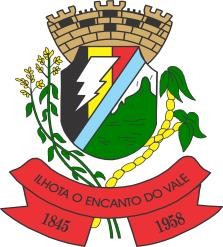 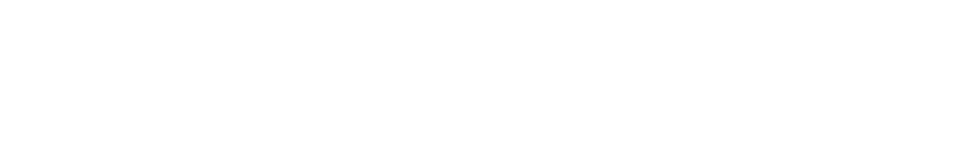 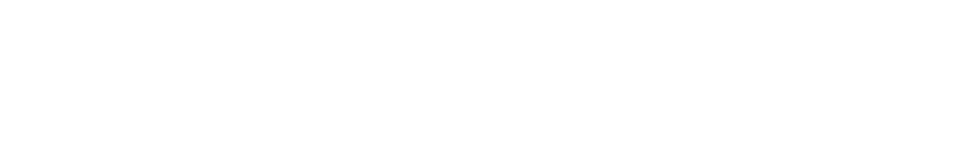 PROCESSO SELETIVO Nº005/2019   O Município de Ilhota, Estado de Santa Catarina, representado pelo S.r.  ERICO DE OLIVEIRA, Prefeito Municipal, no uso de suas atribuições legais, e nos termos do Edital de Abertura  publica o resultado  preliminar dos  Candidatos inscritos no processo emergencial de CONTADOR:Publique-se.Ilhota - SC, 31 de Julho de 2019.ERICO DE OLIVEIRAPrefeito MunicipalN° InscriçãoNome do CandidatoCargoNOTA NTSNOTA NPTPontuaçãoPosição Geral1JOSÉ GERALDO DE OLIVEIRACONTADOR0114°2OTTOMAR ANTONIO GALIZIO DE OLIVEIRACONTADOR5383°3ANDREA NEPPELCONTADOR200201°4CAMILA MACHADOCONTADOR180182°